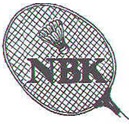 Badminton stævne Stævne for  U 11 BCD og U 13 BCD og U 15 BCD og U 17/19 BCDDet er lørdag d. 22 januar i VissenbjergKlubben betaler en del af indskuddet.Du skal betale, Single : 50 kr. og double 50 kr./spiller.Alle nye spillere bliver tilmeldt i D rækken.Tilmelding senest torsdag d. 6 jan.  men kan også nås senest mandag.Evt. spørgsmål til din træner eller Jens Nielsen 24 43 11 02U 9 er født i 13 eller senere, U 11 i 12-11, U 13 i 010-09, U 15 i 08-07, U 17/19 i 06-05-04-03Der kommer et program på Badmintonplayer.dk ca. 1 uge før stævnet, med spilletider m.m.Næste stævne er d. 12-13 feb. i Tarup/Pårup i alle BCD rækkerBadminton skole i Nr. Aaby d. 14-15-16 februar. indbydelse kommer senere._________________________________________________________________Stævne Vissenbjerg 22 jan.Navn : _________________________________Fødselsdato : __________________ telefon : ______________________Jeg vil spille : single: ____ double: ______ mixed : __________Min makker i double er : _______________________________Jeg skal betale:____________, mobilpay 4224 2687 , skriv navn og stævne